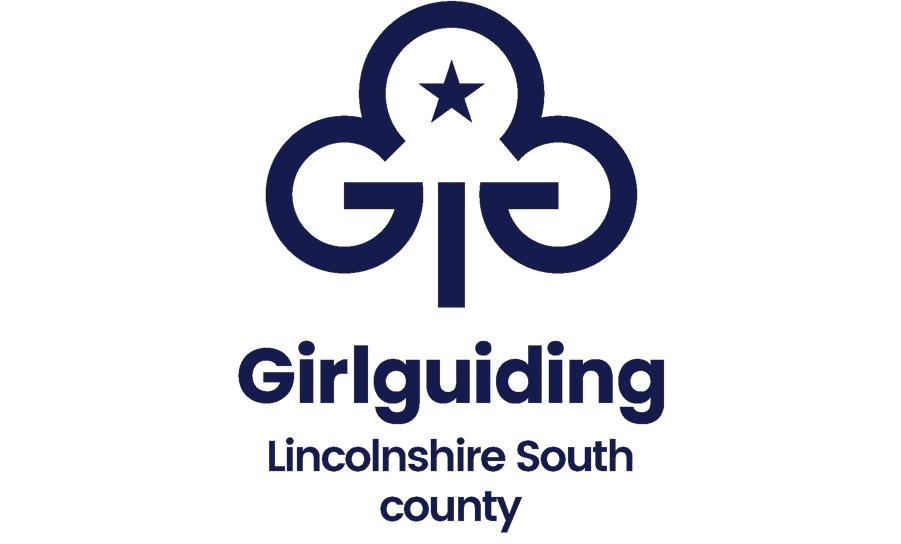 Risk:ImpactLikelihoodControlsOwnershipMotor vehicle movements around the car parkHLEnsure participants are supervised by an appropriate adult when in the groundsEnsure gates are kept closed once all participants are on siteAll participants including visitorsLeader in charge of residential event (LinC)Accidents in kitchenMMGirls to be supervised at all timesKitchen door not to be used as the main entrance or exit during residentialsLinCLinCSlips, trips and falls of participantsMMKeep all rooms free from trip hazards including all fire escapesEnsure girls wear appropriate footwear for activityEncourage girls to use main entrance door to exit house as kitchen door has a stepEnsure that separate risk assessment for Climbing Boulder is read and practicedProhibit girls from jumping up and down on bunk beds and encourage them to use the ladders to get in and out of bedEnsure that “wet floor” cleaning signs are usedLinCLinCLinCCounty Outdoor Activities Adviser to ensure documentation updatedLinCLinCCuts to participantsLLSupervise girls when using sharp knives in the kitchen environmentLinCBurns or scalds to participantsMLNight storages temperatures to be maintained through controls.Overhead heaters provide additional heating and could cause burns if participants stand under them too long.Do not over fill kettleEnsure water temperature suitable for activity – washing up etcEnsure that cleaning products are stored in accordance with manufacturers guidelinesLinCParva House Management Committee (PHMC) to ensure heating is maintainedLinCLinCLinCLegionella RisksHMRun all taps for a minimum of 2 minutes prior to each residential eventLinCPHMC to ensure that guidance availableRisk of injury from lifting equipmentLLEnsure that correct lifting procedures are adhered to when moving furnitureLinCDamage to Parva House from FireHLFire Alarm to be tested annuallyEmergency lighting to be tested regularlyEstablish Fire PointsImplement no smoking policy across the establishmentHold regular practice fire drillsEnsure electrical equipment switched off when not in usePHMC to ensure annual maintenancePHMC to ensure maintenance checks completedLinCPHMCLinCLinCElectrical InfrastructureMLEnsure all electrical equipment is subject to annual portable appliance testDo not overload electrical socketsRefer to manufacturers guidelines when using electrical equipmentPHMC to ensure check completedLinCLinC   PHMC to ensure all manuals available